Sample Assessment Outline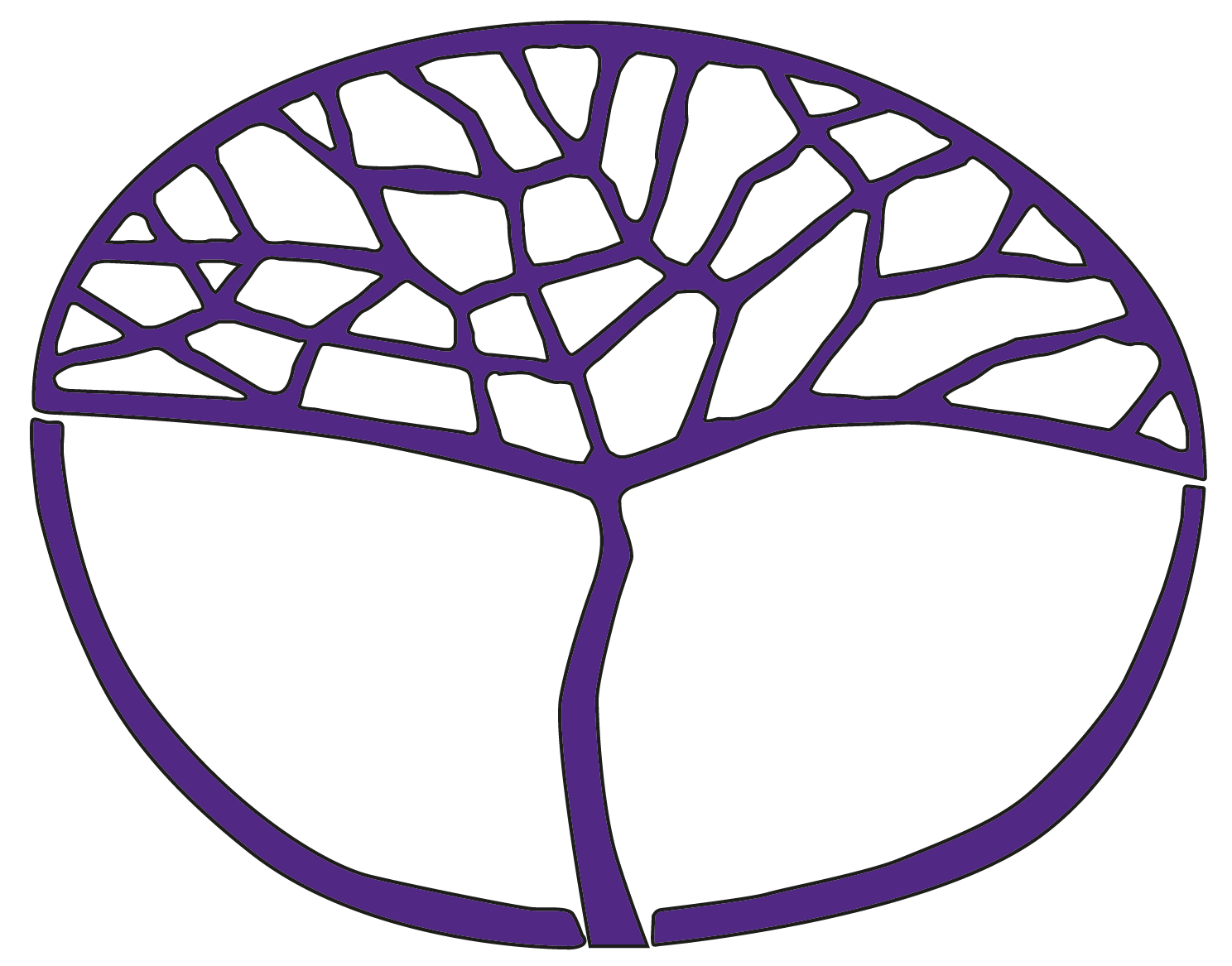 English as an Additional Language or DialectGeneral Year 11Copyright© School Curriculum and Standards Authority, 2014This document – apart from any third party copyright material contained in it – may be freely copied, or communicated on an intranet, for non-commercial purposes in educational institutions, provided that the School Curriculum and Standards Authority is acknowledged as the copyright owner, and that the Authority’s moral rights are not infringed.Copying or communication for any other purpose can be done only within the terms of the Copyright Act 1968 or with prior written permission of the School Curriculum and Standards Authority. Copying or communication of any third party copyright material can be done only within the terms of the Copyright Act 1968 or with permission of the copyright owners.Any content in this document that has been derived from the Australian Curriculum may be used under the terms of the Creative Commons Attribution-NonCommercial 3.0 Australia licenceDisclaimerAny resources such as texts, websites and so on that may be referred to in this document are provided as examples of resources that teachers can use to support their learning programs. Their inclusion does not imply that they are mandatory or that they are the only resources relevant to the course.Sample assessment outlineEnglish as an Additional Language or Dialect – General Year 11Unit 1 – Cross cultural perspectives and Unit 2 – Life experiencesAssessment type (from syllabus)Assessment task 
weightingAssessment task 
weightingWeek dueDescription of assessment taskInvestigation20%10%10%Semester 1Week 13Task 5: Write a report on an issue related to food such as obesity, junk food, vegetarian diets, anorexia or bulimia.Investigation20%10%10%Semester 2Week 10Task 11:  Write a report on the art/music/dance traditions of a particular culture.Response25%5%5%Semester 1Week 2Task 1: Listening comprehension: write responses to a range of aural texts.Response25%7.5 %7.5 %Semester 1Week 10Task 4:  Reading and viewing comprehension: write short and extended responses to previously unseen visual and print texts.Response25%5%5%Semester 2Week 2Task 8:  Write a response to a multimodal text that has some artistic or aesthetic quality.Response25%7.5%7.5%Semester 2Week 13Task 12:  Reading and viewing comprehension: write responses to texts.Production 
(written)30%7.5%7.5%Semester 1Week 7Task 3:  Create a brochure or webpage promoting the eating of a healthy diet.Production 
(written)30%7.5%7.5%Semester 1Week 18Task 7: Write an essay on attitudes to food preparation and eating as represented in a feature film that you have viewed.Production 
(written)30%7.5%7.5%Semester 2 Week 7Task 10:  Convert song lyrics or a narrative poem to prose narrative or a play script. Production 
(written)30%7.5%7.5%Semester 2Week 16Task 13: Write an essay on one of a range of unseen general topics linked to the role of the arts in telling stories within a culture.Production 
(oral)25%5%5%Semester 1Week 4Task 2: Conduct an interview with a classmate, if possible from another culture, about diet and cooking practices.Production 
(oral)25%7.5%7.5%Semester 1Week 16Task 6: Give an oral presentation on the cuisine of a particular culture.Production 
(oral)25%12.5%12.5%Semester 2Week 5Task 9:  Present a tutorial (in pairs) on a particular song or piece of music, artwork or dance.TotalTotal100%